Publicado en Sevilla el 26/04/2019 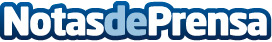 Aumenta el turismo en España y el gasto de los visitantes en un 3.3% según datos del INEEl gasto total realizado por los turistas internacionales que visitan España alcanza los 9.357 millones de euros, creciendo el gasto medio por turista hasta los 148 eurosDatos de contacto:marketingpublicidadNota de prensa publicada en: https://www.notasdeprensa.es/aumenta-el-turismo-en-espana-y-el-gasto-de-los Categorias: Nacional Viaje Turismo http://www.notasdeprensa.es